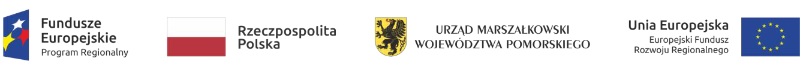 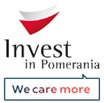 Formularz ofertowy - wzórZałącznik nr 1 do Zapytania ofertowego z dnia 05-05-2023 r.………………………………………(miejscowość, data)Oferta w odpowiedzi na zapytanie ofertowe z dnia 05-05-2023 r.Dotyczy realizacji Projektu p.n. „Przywrócenie funkcji gospodarczych terenu inwestycyjnego zlokalizowanego przy ul. Krzywoustego 3 w Gdyni.”, planowanego do realizacji w ramach projektu grantowego o tytule „Invest in Pomerania 2020” w ramach Działania 2.5. Inwestorzy zewnętrzni Osi Priorytetowej 2. Przedsiębiorstwa Regionalnego Programu Operacyjnego Województwa Pomorskiego na lata 2014-2020.Niniejszym składamy ofertę na realizację zamówienia zgodnie z poniższymi danymi.Dane OferentaNazwa Oferenta:…………………………………………………………………………………….NIP Oferenta:.………………………………………………………………………………………..Adres:…………………………………………………………………………………………………e-mail:…………………………………………………………………………………………………Osoba do kontaktu:………………………………………………………………………………….Przedmiot oferty Oferujemy przebudowę obiektów budowlanych - przebudowa podłogi magazynowej w budynku nr 577 na posadzkę przemysłową - 700 m2Do przebudowy podłogi magazynowej zostaną zastosowane:beton B10 – PN-EN C8/10S3 jako podstawa posadzki, szlichta cementowa C20V2 „półsuchy” dla warstwy wierzchniej, folia budowlana osłonowa 5 mm TYP200, impregnat epoksydowy do posadzek betonowych i jastrychów cementowych, elastyczny sznur dylatacyjny, poliuretanowy grunt do mas dylatacyjnych poprawiający przyczepność podłoża, wypełnienie dylatacji – masa uszczelniająco-klejąca odporna na wilgoćW ramach przedmiotu zamówienia:zebranie i wywiezienie płyt drogowych; ułożenie folii; wykonanie dylatacji obwodowej; wylanie posadzki betonowej; zatarcie posadzki na gładko z posypką utwardzającą i zaimpregnowanie; wykonanie nacięcia dylatacji z wypełnieniem masą elastyczną (sznur i silikon).Podłoga magazynowa do przebudowy zgodnie ze wskazaniami na poglądowej mapie obiektu stanowiącej załącznik do Zapytania.Zakres i cena W przypadku wskazania ceny oferty w walucie innej niż PLN należy zmodyfikować oznaczony w powyższej tabeli zapis [PLN]Informacja o terminie wykonania przedmiotu ofertyZobowiązuję się do realizacji całości zamówienia w terminie 30 dni od dnia zawarcia umowy.Informacja o terminie związania ofertąNiniejsza oferta pozostaje ważna przez 30 dni od upływu terminu na składanie ofert.Informacja o braku powiązańOświadczam, że przedsiębiorstwo Oferenta nie jest powiązane osobowo lub kapitałowo z Zamawiającym.Oświadczenia OferentaOświadczam że wypełniłem obowiązki informacyjne przewidziane w art. 13 lub art. 14 RODO wobec osób fizycznych, od których dane osobowe bezpośrednio lub pośrednio pozyskałem w celu ubiegania się o udzielenie zamówienia w niniejszym postępowaniu.*Oświadczam, że zapoznałem się z przedstawionymi w zapytaniu ofertowym warunkami zmiany umowy, a niniejsza oferta uwzględnia treść tych warunków.Oświadczam, że zapoznałem się z treścią zapytania ofertowego z dnia 05-05-2023 r. i uznaję się za związanego określonymi w nim postanowieniami i zasadami postępowania.…………….……………………………………………………………..…………
(Imię, nazwisko, podpis, pieczątka)Uwaga: Ofertę podpisują osoby uprawnione do występowania w obrocie prawnym w imieniu Oferenta (Zamawiający zweryfikuje ten warunek na podstawie ogólnodostępnych rejestrów: Krajowego Rejestru Sądowego, Centralnej Ewidencji Działalności Gospodarczej lub innych obowiązujących w kraju Oferenta, potwierdzających umocowanie osób do reprezentacji). W przypadku wystawienia pełnomocnictwa do podpisania oferty, Oferent załącza do oferty potwierdzoną za zgodność z oryginałem kopię pełnomocnictwa.W przypadku gdy oferta sporządzona jest w języku innym niż polski, należy do niej dołączyć tłumaczenie na język polski poświadczone przez Oferenta.Zakres ofertyCena netto [PLN]Cena brutto [PLN]Przebudowa obiektów budowlanych - przebudowa podłogi magazynowej w budynku nr 577 na posadzkę przemysłową - 700 m2Do przebudowy podłogi magazynowej zostaną zastosowane:beton B10 – PN-EN C8/10S3 jako podstawa posadzki, szlichta cementowa C20V2 „półsuchy” dla warstwy wierzchniej, folia budowlana osłonowa 5 mm TYP200, impregnat epoksydowy do posadzek betonowych i jastrychów cementowych, elastyczny sznur dylatacyjny, poliuretanowy grunt do mas dylatacyjnych poprawiający przyczepność podłoża, wypełnienie dylatacji – masa uszczelniająco-klejąca odporna na wilgoćW ramach przedmiotu zamówienia:zebranie i wywiezienie płyt drogowych; ułożenie folii; wykonanie dylatacji obwodowej; wylanie posadzki betonowej; zatarcie posadzki na gładko z posypką utwardzającą i zaimpregnowanie; wykonanie nacięcia dylatacji z wypełnieniem masą elastyczną (sznur i silikon).Podłoga magazynowa do przebudowy zgodnie ze wskazaniami na poglądowej mapie obiektu stanowiącej załącznik do Zapytania.Razem